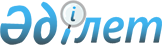 Об определении порядка и размера на обучение на дому детей с ограниченными возможностями из числа инвалидов
					
			Утративший силу
			
			
		
					Решение Шортандинского районного маслихата Акмолинской области от 7 ноября 2014 года № С-34/3. Зарегистрировано Департаментом юстиции Акмолинской области 27 ноября 2014 года № 4475. Утратило силу решением Шортандинского районного маслихата Акмолинской области от 21 декабря 2016 года № С-11/3      Сноска. Утратило силу решением Шортандинского районного маслихата Акмолинской области от 21.12.2016 № С-11/3 (вводится в действие со дня официального опубликования).

      Примечание РЦПИ.

      В тексте документа сохранена пунктуация и орфография оригинала.

      В соответствии Законами Республики Казахстан от 23 января 2001 года "О местном государственном управлении и самоуправлении в Республике Казахстан", от 13 апреля 2005 года "О социальной защите инвалидов в Республике Казахстан", со статьей 16 Закона Республики Казахстан от 11 июля 2002 года "О социальной и медико-педагогической коррекционной поддержке детей с ограниченными возможностями" Шортандинский районный маслихат РЕШИЛ:

      1. Определить порядок на возмещение затрат на обучение на дому детей с ограниченными возможностями:

      1) возмещение затрат на обучение на дому (кроме детей-инвалидов находящихся на полном государственном обеспечении и детей-инвалидов, в отношении которых родители лишены родительских прав) предоставляется одному из родителей и иным законным представителям детей с ограниченными возможностями из числа инвалидов, независимо от дохода семьи;

      2) возмещение затрат предоставляется с месяца обращения до окончания срока, установленного в заключении межведомственной психолого-медико-педагогической консультации при государственном учреждении "Управление образования Акмолинской области";

      3) возмещение затрат производится за истекший месяц по мере поступления финансирования. При наличии обстоятельств, повлекших прекращение возмещение затрат (достижения возраста 18 лет, смерть ребенка с ограниченными возможностями из числа инвалидов, снятие инвалидности), выплата прекращается с месяца, следующего за тем, в котором наступили соответствующие обстоятельства.

      2. Определить размер возмещения затрат на обучение на дому детей с ограниченными возможностями из числа инвалидов по индивидуальному учебному плану – ежемесячно на каждого ребенка три месячных расчетных показателя в течение учебного года.

      3. Настоящее решение вступает в силу со дня государственной регистрации в Департаменте юстиции Акмолинской области и вводится в действие со дня официального опубликования.



      СОГЛАСОВАНО


					© 2012. РГП на ПХВ «Институт законодательства и правовой информации Республики Казахстан» Министерства юстиции Республики Казахстан
				
      Председатель сессии
районного маслихата

К.Балгужин

      Секретарь
районного маслихата

Г.Скирда

      Аким Шортандинского района

Г.Садвокасова
